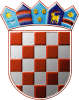 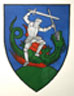         REPUBLIKA HRVATSKA                                                 PRIJEDLOG       MEĐIMURSKA ŽUPANIJAOPĆINA SVETI JURAJ NA BREGU                        OPĆINSKO VIJEĆEKLASA:500-01/23-01/1URBROJ:2109-16-03-23-2Pleškovec, ________ 2023.Na temelju članka 230. Zakona o zdravstvenoj zaštiti („Narodne novine“, broj 100/18, 125/19, 147/20, 119/22, 156/22 i 33/23) u članka 28. Statuta Općine Sveti Juraj na Bregu („Službeni glasnik Međimurske županije“, broj 08/21) , Općinsko vijeće Općine Sveti Juraj na Bregu na svojoj___ sjednici, održanoj _______2023. godine, donijelo jeODLUKUo imenovanju mrtvozornika na području Općine Sveti Juraj na BreguI.Ovom Odlukom imenuju se doktor medicine i zdravstveni radnici koji nisu doktori medicine, a za koje su temeljem članka 6. stavak 1. Pravilnika o načinu pregleda umrlih te utvrđivanja vremena i uzorka smrti („Narodne novine“, broj 46/11, 06/13 i 63/14) izdane suglasnosti Ministarstva zdravstva, da mogu obaviti pregled umrlih osoba te utvrđivati vrijeme i uzrok smrti građana umrlih izvan zdravstvenih ustanova na području Međimurske županije:II.Imenovani mrtvozornici iz točke I. ove Odluke obavljat će pregled umrlih osoba na području Općine Sveti Juraj na Bregu sukladno zahtjevima i rasporedu mrtvozorničke službe.III.Ova Odluka stupa na snagu dan nakon objave u „Službenom glasniku Međimurske županije“.                                                                                                PREDSJEDNIK                                                                                                Općinskog vijeća                                                                                                Anđelko KovačićRedni brojIme i prezime mrtvozornikaStručna sprema/ zanimanjeZavršili edukaciju01.TOMISLAV MILLYMedicinski tehničar2007.02.SLAĐANA DOLENECLaboratorijski tehničar2007.03.ALEKSANDAR MASTENMedicinski tehničar2011.04.MARIO HORVATDoktor medicine2019.05.DALIBOR KUKOVECMedicinski tehničar2023.